.KOMUNIKAT KLASYFIKACYJNYRegionalne zawody w CAS“Oklahoma 1889 - wyścig po ziemię”Żory, 18.03.2017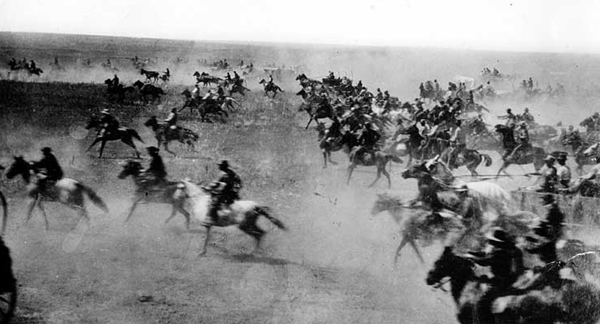 ORGANIZATORZY:	Polskie Stowarzyszenie Strzelectwa Westernowego   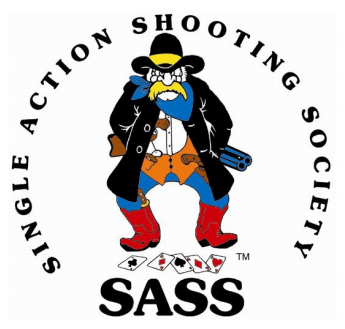 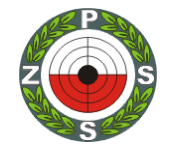 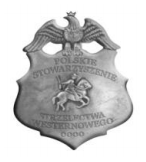 Obsada sędziowska:	Obserwator ŁZSS:Witold Jabłecki sędzia kl. PSędzia Główny (Match Director):Włodzimierz Łuczyński sędzia kl. PKomisja Klasyfikacyjna:Przewodniczący: Marek Mazur sędzia kl. IICzłonkowie: Agnieszka Kroczak sędzia kl. IIBiuro Obliczeń:Kierownik: Tomasz Kroczak kl. IICzłonkowie: Anna Baczyńska sędzia kl. IIISędziowie stanowiskowi (RO):Artur Nojek – sędzia kl. III		Agata Nojek– sędzia kl. IIIZabezpieczenie medyczne:  dr n.med. Włodzimierz ŁuczyńskiKomunikat zawiera 11 protokołów z następujących konkurencji:CAS FrontiersmanCAS Frontier CartridgeCAS CowgirlCAS CowboyCAS Classic CowboyCAS Lady WranglerCAS GunfighterCAS Little TraditionalCAS OpenWild Bunch ModernWild Bunch TraditionalProtokół numer 1FrontiersmanPrzewodniczącyKomisji KlasyfikacyjnejProtokół numer 2Frontier CardrigePrzewodniczącyKomisji KlasyfikacyjnejProtokół numer 3CowgirlPrzewodniczącyKomisji KlasyfikacyjnejProtokół numer 4CowboyPrzewodniczącyKomisji KlasyfikacyjnejProtokół numer 5Clasic CowboyPrzewodniczącyKomisji KlasyfikacyjnejProtokół numer 6Lady WranglerPrzewodniczącyKomisji KlasyfikacyjnejProtokół numer 7GunfighterPrzewodniczącyKomisji KlasyfikacyjnejProtokół numer 8Little TraditionalPrzewodniczącyKomisji KlasyfikacyjnejProtokół numer 9OpenPrzewodniczącyKomisji KlasyfikacyjnejProtokół numer 10Wild Bunch TraditionalPrzewodniczącyKomisji KlasyfikacyjnejProtokół numer 11Wild Bunch ModernPrzewodniczącyKomisji KlasyfikacyjnejOverall 3 tory CAS Przewodniczący Komisji KlasyfikacyjnejZawody przeprowadzono zgodnie z regulaminem zawodów oraz przepisami SASS.Protestów nie wnoszono.Sędzia Główny Zawodów                         Przewodniczący Komisji Klasyfikacyjnej    Włodzimierz Łuczyński sędzia kl. P   	                       Marek Mazur sędzia kl. IIObserwator ŁZSSWitold Jabłecki sędzia kl. P   Stage 1Stage 1Stage 1Stage 1Stage 2Stage 2Stage 2Stage 2Stage 3Stage 3Stage 3Stage 3MiejsceImię i nazwiskoTotal Stage 1-3
[sek]Tot. Miss
[szt]CzasMissProcWynikCzasMissProcWynikCzasMissProcWynikMiejsceImię i nazwiskoTotal Stage 1-3
[sek]Tot. Miss
[szt][sek][szt][szt][sek][sek][szt][szt][sek][sek][szt][szt][sek]1Grzegorz Szymański214,66660,691175,6952,07367,0751,902171,902Maciej Mazur250,93873,3451108,3475,03390,0352,5652,563Marta Mazur315,561971,9811126,9881,204101,2067,38487,38Stage 1Stage 1Stage 1Stage 1Stage 2Stage 2Stage 2Stage 2Stage 3Stage 3Stage 3Stage 3MiejsceImię i nazwiskoTotal Stage 1-3
[sek]Tot. Miss
[szt]CzasMissProcWynikCzasMissProcWynikCzasMissProcWynikMiejsceImię i nazwiskoTotal Stage 1-3
[sek]Tot. Miss
[szt][sek][szt][szt][sek][sek][szt][szt][sek][sek][szt][szt][sek]1Tomasz Kroczak142,48243,38043,3853,05263,0536,0536,052Jarosław Wilczyński170,45451,15156,1542,73252,7356,57161,573Agnieszka Kroczak192,40552,29367,2958,971173,9746,14151,14Stage 1Stage 1Stage 1Stage 1Stage 2Stage 2Stage 2Stage 2Stage 3Stage 3Stage 3Stage 3MiejsceImię i nazwiskoTotal Stage 1-3
[sek]Tot. Miss
[szt]CzasMissProcWynikCzasMissProcWynikCzasMissProcWynikMiejsceImię i nazwiskoTotal Stage 1-3
[sek]Tot. Miss
[szt][sek][szt][szt][sek][sek][szt][szt][sek][sek][szt][szt][sek]1Agnieszka Poznańska316,251491,255116,2581,604101,6063,405198,402Magdalena Domańska324,988104,644124,64107,573122,5772,77177,773Joanna Nojek470,6216158,376188,37134,1481184,1488,11298,11Stage 1Stage 1Stage 1Stage 1Stage 2Stage 2Stage 2Stage 2Stage 3Stage 3Stage 3Stage 3MiejsceImię i nazwiskoTotal Stage 1-3
[sek]Tot. Miss
[szt]CzasMissProcWynikCzasMissProcWynikCzasMissProcWynikMiejsceImię i nazwiskoTotal Stage 1-3
[sek]Tot. Miss
[szt][sek][szt][szt][sek][sek][szt][szt][sek][sek][szt][szt][sek]1Adam Padee140,76837,86142,8634,67769,6728,2328,232Ireneusz Bedyniak189,43162,74167,7465,8965,8945,80155,803Mariusz Poznański189,831050,54260,5449,79574,7939,50354,50Stage 1Stage 1Stage 1Stage 1Stage 2Stage 2Stage 2Stage 2Stage 3Stage 3Stage 3Stage 3MiejsceImię i nazwiskoTotal Stage 1-3
[sek]Tot. Miss
[szt]CzasMissProcWynikCzasMissProcWynikCzasMissProcWynikMiejsceImię i nazwiskoTotal Stage 1-3
[sek]Tot. Miss
[szt][sek][szt][szt][sek][sek][szt][szt][sek][sek][szt][szt][sek]1Wojciech Padee119,91239,90144,9038,21143,2131,8031,802Andrzej Sapryka142,58532,43137,4350,963175,9624,19129,193Patryk Bedyniak201,391250,52785,5246,183171,1834,69244,69Stage 1Stage 1Stage 1Stage 1Stage 2Stage 2Stage 2Stage 2Stage 3Stage 3Stage 3Stage 3MiejsceImię i nazwiskoTotal Stage 1-3
[sek]Tot. Miss
[szt]CzasMissProcWynikCzasMissProcWynikCzasMissProcWynikMiejsceImię i nazwiskoTotal Stage 1-3
[sek]Tot. Miss
[szt][sek][szt][szt][sek][sek][szt][szt][sek][sek][szt][szt][sek]1Anna Baczyńska294,42781,47186,47115,1631140,1652,79367,792Agata Nojek527,0714176,517211,51176,295201,29104,272114,27Stage 1Stage 1Stage 1Stage 1Stage 2Stage 2Stage 2Stage 2Stage 3Stage 3Stage 3Stage 3MiejsceImię i nazwiskoTotal Stage 1-3
[sek]Tot. Miss
[szt]CzasMissProcWynikCzasMissProcWynikCzasMissProcWynikMiejsceImię i nazwiskoTotal Stage 1-3
[sek]Tot. Miss
[szt][sek][szt][szt][sek][sek][szt][szt][sek][sek][szt][szt][sek]1Włodzimierz Łuczyński213,121244,61464,6152,22472,2256,29476,292Eric Bedyniak259,281768,12278,1251,647196,6444,52884,523Artur Nojek263,201187,3881137,3855,241170,2445,58255,58Stage 1Stage 1Stage 1Stage 1Stage 2Stage 2Stage 2Stage 2Stage 3Stage 3Stage 3Stage 3MiejsceImię i nazwiskoTotal Stage 1-3
[sek]Tot. Miss
[szt]CzasMissProcWynikCzasMissProcWynikCzasMissProcWynikMiejsceImię i nazwiskoTotal Stage 1-3
[sek]Tot. Miss
[szt][sek][szt][szt][sek][sek][szt][szt][sek][sek][szt][szt][sek]1Witold Łuczyński171,19072,54072,5461,7761,7736,8836,882Błażej Wieczorek246,77195,021100,0283,6583,6563,1063,10Stage 1Stage 1Stage 1Stage 1Stage 2Stage 2Stage 2Stage 2Stage 3Stage 3Stage 3Stage 3MiejsceImię i nazwiskoTotal Stage 1-3
[sek]Tot. Miss
[szt]CzasMissProcWynikCzasMissProcWynikCzasMissProcWynikMiejsceImię i nazwiskoTotal Stage 1-3
[sek]Tot. Miss
[szt][sek][szt][szt][sek][sek][szt][szt][sek][sek][szt][szt][sek]1Rafał Szpyra198,54665,69485,6961,7461,7441,11251,112Marcin Domański223,64845,51465,5171,30386,3056,831171,833Wojciech Rosenstrauch236,67684,24189,2468,49383,4953,94263,944Waldemar Wijata293,091289,1351124,1380,076110,0753,89158,895Marek Mazur316,811890,467125,4680,456110,4555,90580,906Jacek Dudek378,811993,0212153,02108,904128,9071,893196,897Przemysław Swoboda999,00n/a68,99173,99999,00999,00999,00999,00MiejsceImię i nazwiskoTotalStage 1Stage 1Stage 1Stage 1Stage 2Stage 2Stage 2Stage 2MiejsceImię i nazwiskoTotalCzasMissProcWynikCzasMissProcWynikMiejsceImię i nazwiskoTotal[Sek][Szt][Szt][Sek][Sek][Szt][Szt][Sek]1Tomasz Kroczak137,5859,77479,7747,81257,81MiejsceImię i nazwiskoTotalStage 1Stage 1Stage 1Stage 1Stage 2Stage 2Stage 2Stage 2MiejsceImię i nazwiskoTotalCzasMissProcWynikCzasMissProcWynikMiejsceImię i nazwiskoTotal[Sek][Szt][Szt][Sek][Sek][Szt][Szt][Sek]1Andrzej Sapryka75,0331,14241,1428,89133,892Adam Padee112,1542,71357,7144,44254,443Wojciech Padee136,6950,81365,8145,88570,884Mariusz Poznański142,8455,52580,5247,32362,325Maciej Mazur208,8490,7451125,7463,10483,106Artur Nojek220,3273,79598,7981,538121,537Waldemar Wijata246,2895,877130,8765,4181115,418Marek Mazur246,5584,7410134,7486,815111,819Agnieszka Kroczak248,59101,778141,7776,826106,8210Marcin Domański256,5380,0310130,0386,508126,5011Magdalena Domańska391,84161,539206,53145,3161185,3112Agata Nojek457,23176,11171271,11141,129186,12MiejsceImię i nazwiskoKategoriaTotal
[sek]Stage 1Stage 2Stage 3MiejsceImię i nazwiskoKategoria[Sek][Sek][Sek][Sek]1Wojciech PadeeClassic Cowboy119,9144,9043,2131,802Adam PadeeCowboy140,7642,8669,6728,233Tomasz KroczakFrontier Cartridge142,4843,3863,0536,054Andrzej SaprykaClassic Cowboy142,5837,4375,9629,195Jarosław WilczyńskiFrontier Cartridge170,4556,1552,7361,576Witold ŁuczyńskiLittle Traditional171,1972,5461,7736,887Ireneusz BedyniakCowboy189,4367,7465,8955,808Mariusz PoznańskiCowboy189,8360,5474,7954,509Agnieszka KroczakFrontier Cartridge198,4067,2979,9751,1410Rafał SzpyraOpen198,5485,6961,7451,1111Patryk BedyniakClassic Cowboy201,3985,5271,1844,6912Włodzimierz ŁuczyńskiGunfighter213,1264,6172,2276,2913Grzegorz SzymańskiFrontiersman214,6675,6967,0771,9014Marcin DomańskiOpen223,6465,5186,3071,8315Wojciech RosenstrauchOpen236,6789,2483,4963,9416Błażej WieczorekLittle Traditional246,77100,0283,6563,1017Maciej MazurFrontiersman250,93108,3490,0352,5618Eric BedyniakGunfighter259,2878,1296,6484,5219Artur NojekGunfighter263,20137,3870,2455,5820Waldemar WijataOpen293,09124,13110,0758,8921Anna BaczyńskaLady Wrangler294,4286,47140,1667,7922Marta MazurFrontiersman315,56126,98101,287,3823Agnieszka PoznańskaCowgirl316,25116,25101,6098,4024Marek MazurOpen316,81125,46110,4580,925Magdalena DomańskaCowgirl324,98124,64122,5777,7726Jacek DudekOpen378,81153,02128,996,8927Joanna NojekCowgirl471,62188,37185,1498,1128Agata NojekLady Wrangler527,07211,51201,29114,2729Przemysław SwobodaOpen999,0073,99999,00999,00